fotódokumentációTOP-5.3.1-16-ZA1-2017-00003   Közösségfejlesztés Zalaszentgyörgy, Kávás, Zalaboldogfa és Zalacséb településekenRendezvény neve:	Zalaboldogfai falunap és parasztolimpiaRendezvény időpontja:	2022.08.27.Rendezvény helyszíne:	Zalaboldogfa szabadidő központ, focipályaMérföldkő:	9.Rendezvény besorolása	Közösségi akciók, tevékenységek, események megvalósítása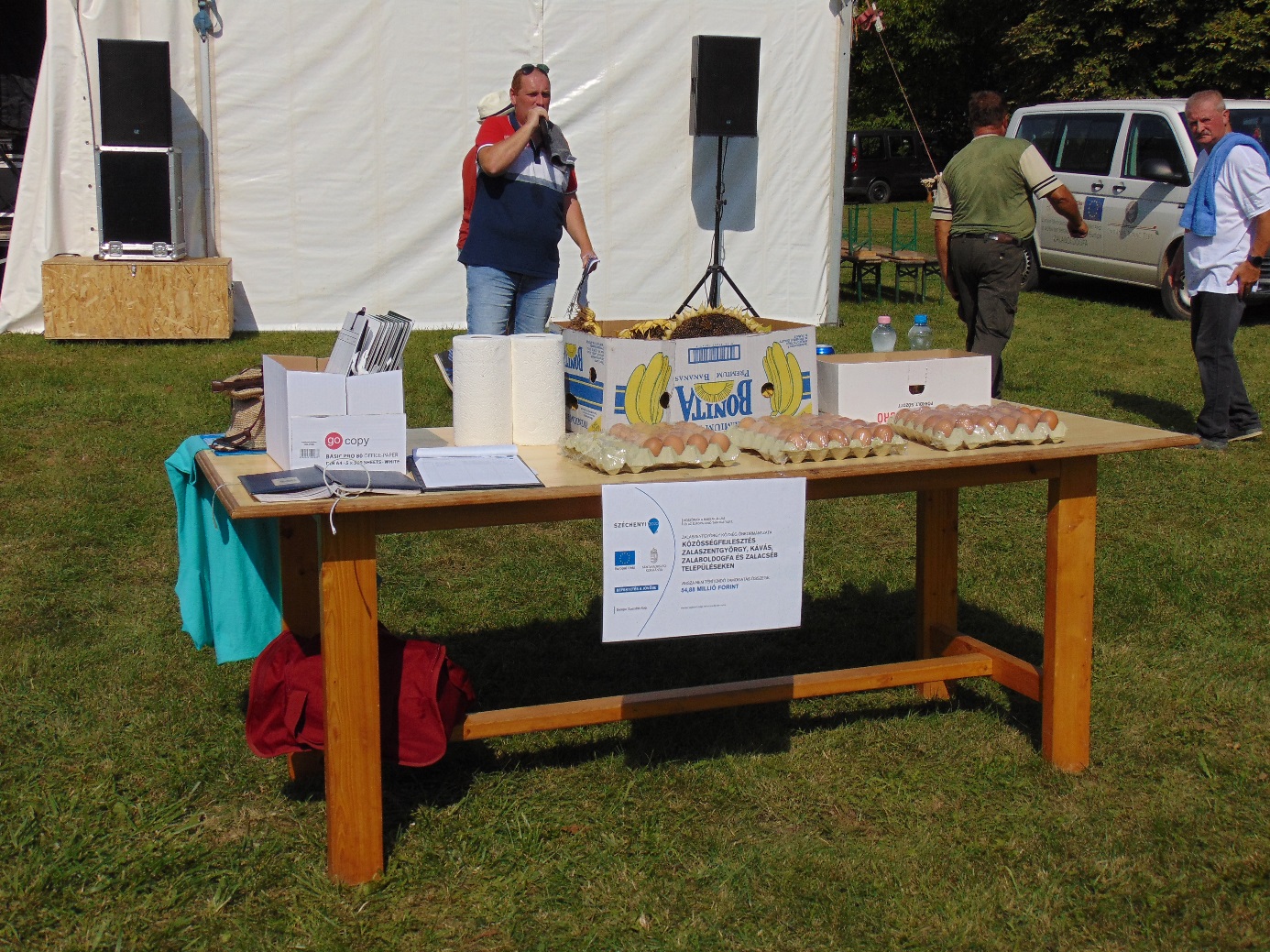 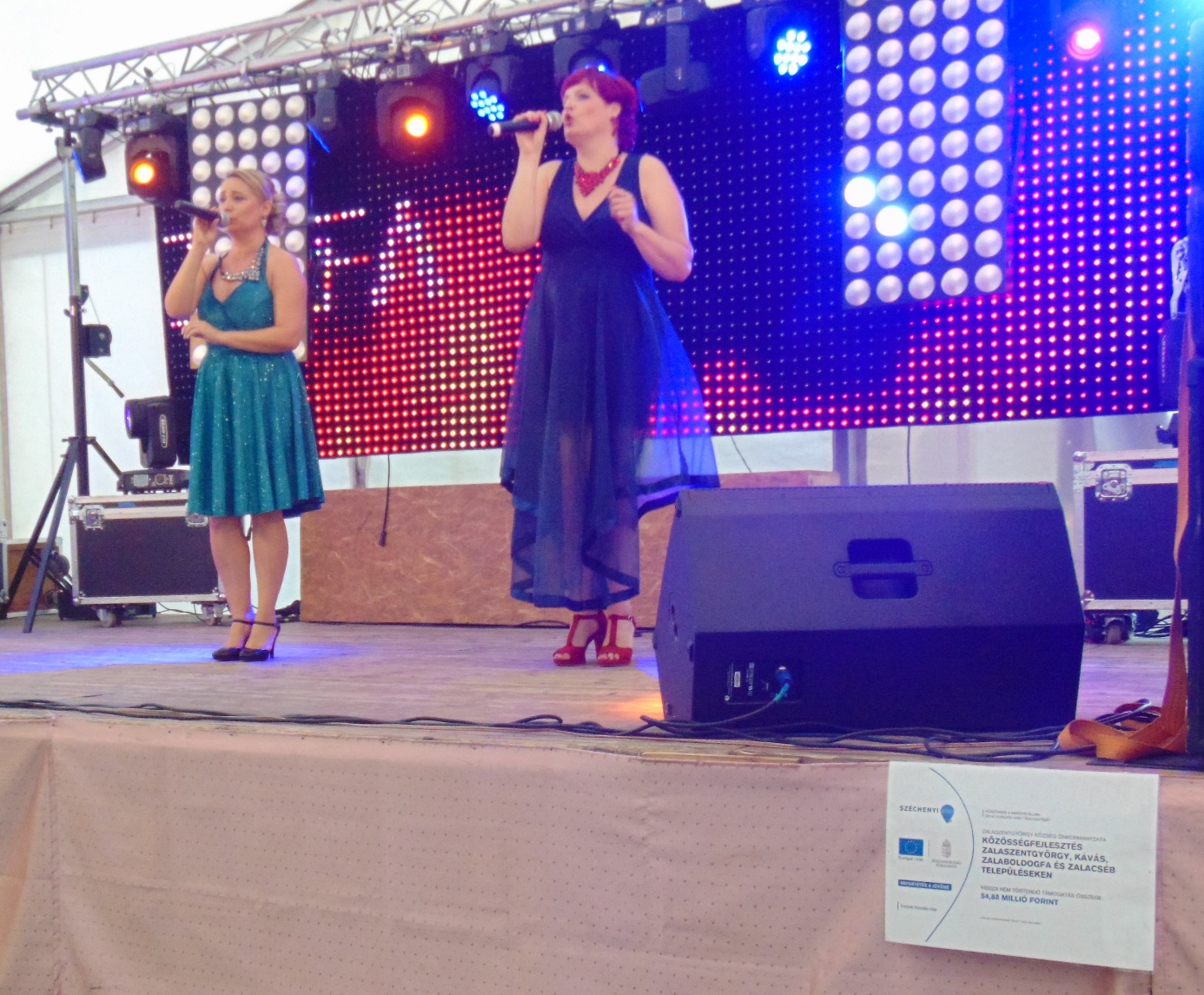 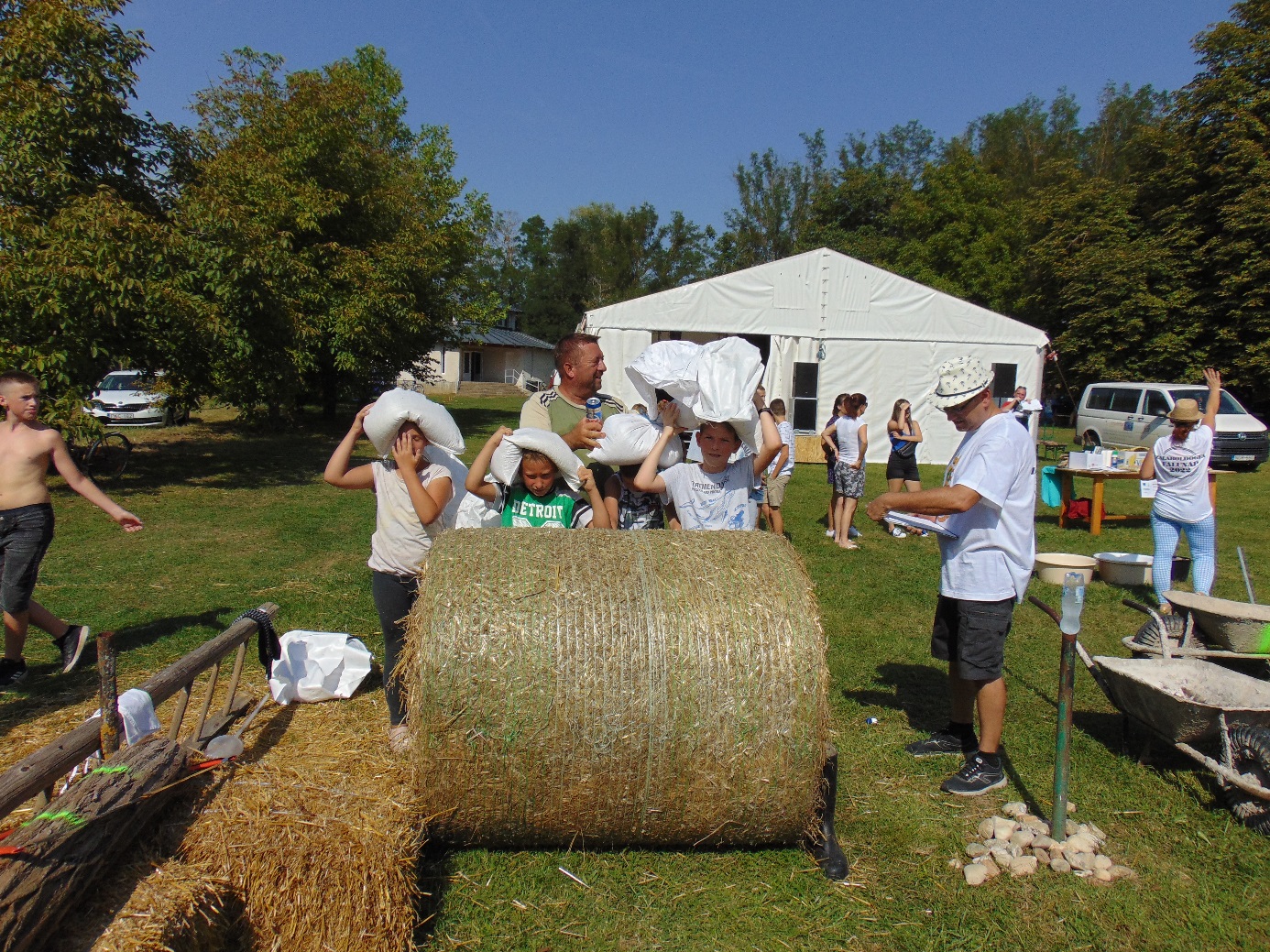 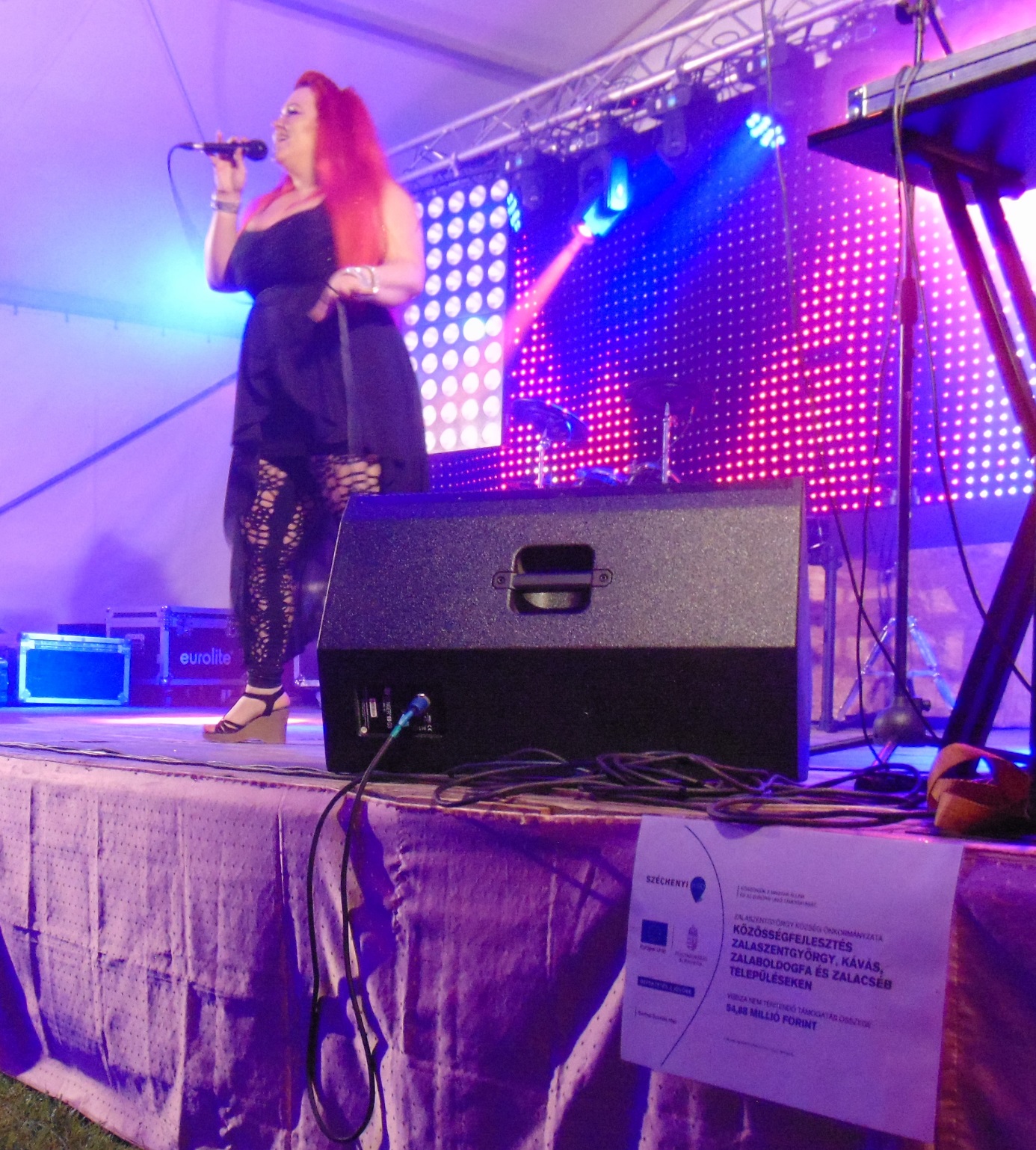 